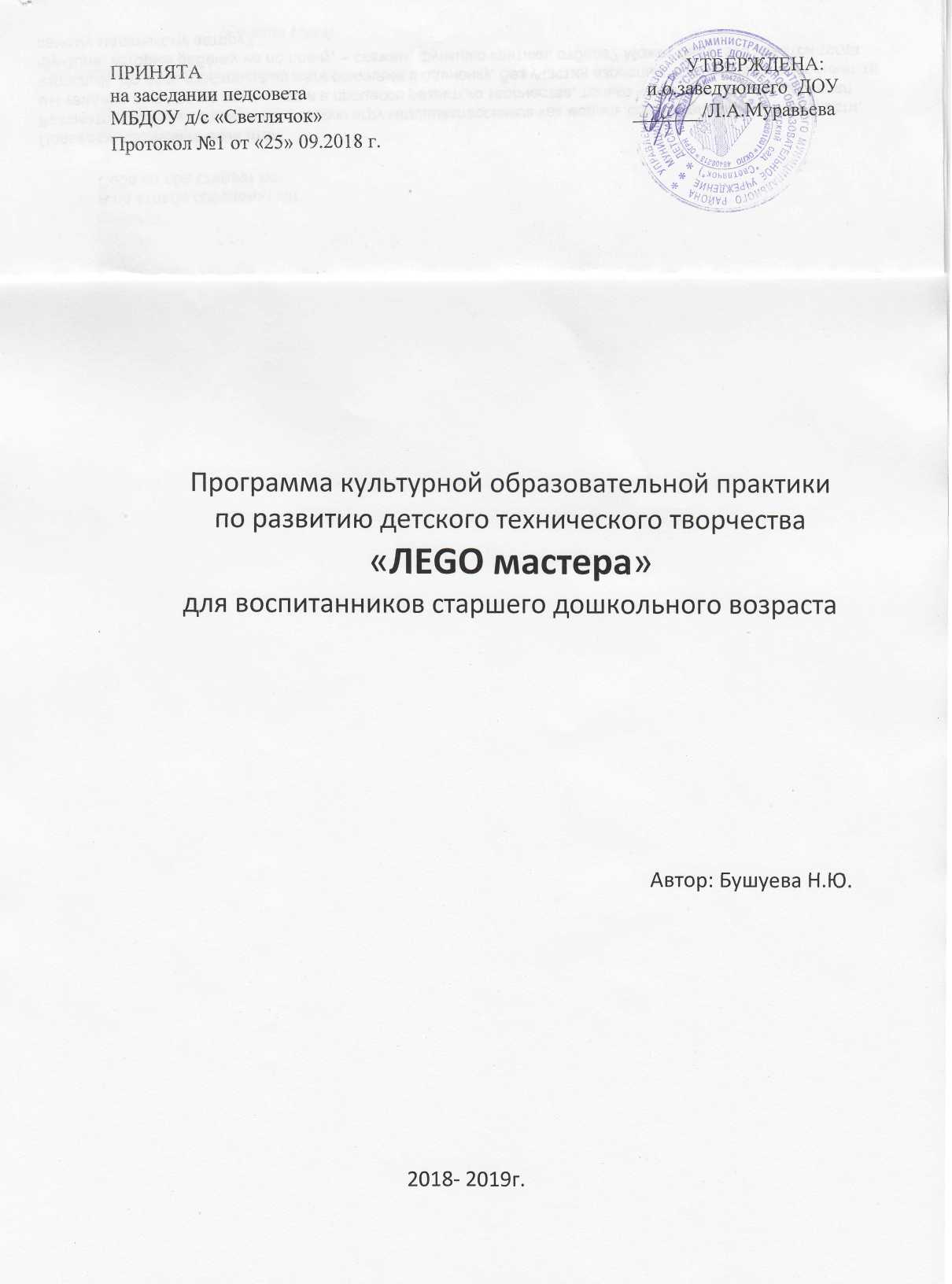 «Если ребёнок в детстве не научился
творить, то и в жизни он будет 
только подражать и копировать»
Л. Н. Толстой. Пояснительная запискаПрограмма разработана с учетом требований Федерального государственного образовательного стандарта дошкольного образования, направлена на развитие технического творчества у детей старшего дошкольного возраста и формирование первичных представлений о технике, ее свойствах, назначении в жизни человека. Программа имеет научно-техническую направленность.Современные дети живут в эпоху активной информатизации, компьютеризации и роботостроения. Технические достижения всё быстрее проникают во все сферы человеческой жизнедеятельности и вызывают интерес детей к современной технике. Технические объекты окружают нас повсеместно, в виде бытовых приборов и аппаратов, игрушек, транспортных, строительных и других машин. Детям с раннего возраста интересны двигательные игрушки. В дошкольном возрасте они пытаются понимать, как это устроено. Благодаря разработкам компании LEGO на современном этапе появилась возможность уже в дошкольном возрасте знакомить детей с основами строения технических объектов. Актуальность программы заключается в востребованности развития широкого кругозора старшего дошкольника.Новизна программы заключается в научно-технической направленности обучения, которое базируется на новых информационных технологиях, что способствует развитию информационной культуры и взаимодействию с миром технического творчества. Авторское воплощение замысла в автоматизированные модели и проекты особенно важно для старших дошкольников, у которых наиболее выражена исследовательская (творческая) деятельность.Детское творчество - одна из форм самостоятельной деятельности ребёнка, в процессе которой он отступает от привычных и знакомых ему способов проявления окружающего мира, экспериментирует и создаёт нечто новое для себя и других.Техническое детское творчество является одним из важных способов формирования профессиональной ориентации детей, способствует развитию устойчивого интереса к технике и науке, а также стимулирует рационализаторские и изобретательские способности. Цель программы – развитие технического творчества и формирование научно – технической профессиональной ориентации у детей старшего дошкольного возраста средствами робототехники.         Задачи:- формировать первичные представления о робототехнике, ее значении в жизни человека, о профессиях связанных с изобретением и производством технических средств;- приобщать к научно – техническому творчеству: развивать умение постановки технической задачи, синтеза и анализа информации, поиск путей и средств решения задачи и реализация творческого замысла;- развивать продуктивную (конструктивную) деятельность: обеспечить освоение детьми основных приёмов сборки и движения робототехнических средств;- воспитывать ценностное отношение к собственному труду, труду других людей и его результатам;- формировать навыки сотрудничества: работа в коллективе, в команде, малой группе (в паре).Программа основывается на следующих принципах:1) обогащение детского развития;2) построение образовательной деятельности на основе индивидуальных особенностей каждого ребенка;3) взаимодействие и сотрудничество детей и взрослых, признание ребенка полноценным участником (субъектом) образовательных отношений;4) поддержка инициативы детей в продуктивной творческой деятельности;5) формирование познавательных интересов и практических действий ребенка в  продуктивной творческой деятельности;6) возрастная адаптивность дошкольного образования (соответствие технологий возрасту и особенностям развития);Этапы детского творчестваФормирование замысла. На этом этапе у ребёнка возникает идея (самостоятельная или предложенная воспитателем) создания чего-то нового. Реализация замысла. Используя воображение, опыт и различные инструменты, ребёнок приступает к осуществлению идеи. Анализ творческой работы. Является логическим завершением первых этапов. После окончания работы, ребёнок анализирует получившийся результат.Планируемые результаты реализации программы- ребенок овладевает робото-конструированием, проявляет инициативу и самостоятельность в среде конструирования LEGO «Первые шаги», общении, познавательно-исследовательской и технической деятельности;- ребенок способен выбирать технические решения, участников команды, малой группы (в пары);- ребенок обладает установкой положительного отношения к робото-конструированию, к разным видам технического труда, другим людям и самому себе, обладает чувством собственного достоинства; - ребенок активно взаимодействует со сверстниками и взрослыми, участвует в совместном конструировании, техническом творчестве имеет навыки работы с различными источниками информации;- ребенок способен договариваться, учитывать интересы и чувства других, сопереживать неудачам и радоваться успехам других, адекватно проявляет свои чувства, в том числе чувство веры в себя, старается разрешать конфликты;- ребенок обладает развитым воображением, которое реализуется в разных видах исследовательской и творческо-технической деятельности,  в строительной игре и конструировании; - ребенок владеет разными формами и видами творческо-технической игры, знаком с основными компонентами конструктора LEGO «Первые шаги»; видами подвижных и неподвижных соединений в конструкторе, основными понятиями;- ребенок достаточно хорошо владеет устной речью, способен объяснить техническое решение, может использовать речь для выражения своих мыслей, чувств и желаний, построения речевого высказывания в ситуации творческо-технической и исследовательской деятельности;- у ребенка развита крупная и мелкая моторика, он может контролировать свои движения и управлять ими при работе с Lego-конструктором;- ребенок может соблюдать правила безопасного поведения при работе с инструментами, необходимыми при конструировании робототехнических моделей; - ребенок проявляет интерес к исследовательской и творческо-технической деятельности, задает вопросы взрослым и сверстникам, интересуется причинно-следственными связями, пытается самостоятельно придумывать объяснения технические задачи; склонен наблюдать, экспериментировать;- ребенок обладает начальными знаниями и элементарными представлениями о робототехнике;- ребенок способен к принятию собственных творческо-технических решений, опираясь на свои знания и умения, самостоятельно создает авторские модели роботов на основе конструктора LEGO.Содержание программыСодержание программы обеспечивает развитие личности, мотивации и способностей детей, охватывая следующие направления развития (образовательные области): Познавательное развитие.Изучение процесса передачи движения и преобразования энергии в машине. Идентификация простых механизмов, работающих в модели, включая рычаги, зубчатые и ременные передачи. Ознакомление с более сложными типами движения, использующими кулачок, червячное и коронное зубчатые колеса. Понимание того, что трение влияет на движение модели. Понимание и обсуждение критериев испытаний. Понимание потребностей живых существ.Создание действующих моделей. Интерпретация двухмерных и трехмерных иллюстраций и моделей. Понимание того, что животные используют различные части своих тел в качестве инструментов. Сравнение природных и искусственных систем. Сборка и испытание моделей. Развитие восприятия, внимания, памяти, наблюдательности, способности анализировать, сравнивать, выделять характерные существенные признаки моделей; умения устанавливать простейшие связи между предметами и явлениями, делать простейшие обобщения.Социально – коммуникативное развитие.Организация мозговых штурмов для поиска новых решений. Обучение принципам совместной работы и обмена идеями, совместно обучаться в рамках одной группы. Подготовка и проведение демонстрации модели. Становление самостоятельности: распределять обязанности в своей группе, проявлять творческий подход к решению поставленной задачи, создавать модели реальных объектов, видеть реальный результат своей работы. Развитие общения и взаимодействия ребёнка со взрослыми и сверстниками; становление самостоятельности, целенаправленности и само регуляции собственных действий; формирование позитивных установок к робототехнике.                                                     Речевое развитие.Общение в устной форме с использованием специальных терминов. Использование интервью, чтобы получить информацию и составить схему рассказа. Описание логической последовательности событий, создание постановки с главными героями и её оформление визуальными при помощи моделирования. Поощрять попытки ребёнка делиться с педагогом и другими детьми разнообразными впечатлениями. Применение мультимедийных технологий для презентации идей. Основные формы и методы образовательной деятельности:Основная форма работы – занятие.Основные методы работы:конструирование, творческие исследования, презентация своих моделей, соревнования между группами; словесный (беседа, рассказ, инструктаж, объяснение); наглядный (показ, видео-просмотр, работа по инструкции); практический (сборка моделей); репродуктивный метод (восприятие и усвоение готовой информации); частично-поисковый (выполнение вариативных заданий); исследовательский метод; метод стимулирования и мотивации деятельности (игровые, эмоциональные ситуации, похвала, поощрение).Занятия проходят как совместная практическая творческая деятельность с элементами самостоятельного выполнения работ.Способы и направления поддержки детской инициативы обеспечивает использование интерактивных методов: проектов, проблемного обучения, беседа, обучения в сотрудничестве, взаимного обучения.                  Учебно-методические средства обучения.Для эффективности реализации образовательной программы необходимы конструкторы «ПервоРобот LEGO We Do»-10 комплектов.   Методическое обеспечение  программы  культурной практики по выбору-план - конспекты (конспекты занятий),-календарные планы.- лист учета посещаемости-дидактический материалРеализация программы: ноябрь-май 2018-2019 уч.г.Участники практики: дети  5-6 лет, 6-7 лет.Длительность 1 практики: 4 занятия по 25 минутВид деятельности:Направление ФГОС ДО – познавательноеЦель: Развитие познавательного интереса, раскрытие творческих возможностей детей старшего дошкольного возраста через совместную деятельность по робототехнике.Задачи:Воспитательные:Развивать коммуникативные навыки, проявление творческой самостоятельности, активности в создании моделей;Воспитывать у детей эмоционально-положительного отношения и интереса к деятельности.  Формировать познавательную активность, способствует воспитанию социально-активной личности, и навыки общения и сотворчества, умение самостоятельно решать поставленную задачу и искать собственное решение;Дидактические:Познакомить детей с названиями деталей из конструктораПомочь детям освоить разные способы соединения, используя пошаговую схемуРазвивать математические способности (пересчитывая детали, блоки, крепления, вычисляя необходимое количество деталей, их форму, цвет, длину, дети знакомятся с пространственными показателями симметричность и асимметричность, ориентировкой в пространстве)Развивать речевые навыки (дети задают взрослым вопросы о различных явлениях или объектах, овладевают технической терминологией, обогащается словарь ребенка и т.д.) Развивающие:Развивать глазомер, мелкую моторику рук, эстетические чувства (удивления, восхищения)Развивать  познавательный интерес детей и  умение высказывать свои мысли в процессе совместной деятельности; Формировать у детей умение планировать и предвидеть результат своей работы, последовательно осуществлять свой замысел.Условия:LEGO – центр, оборудованный конструкторами нового поколения.-эмоционально-благоприятная обстановка, обеспечивающая духовное развитие каждого ребенка;-приоритетное внимание развитию трудовых навыков детей;Предполагаемые задания:-проблемные ситуации, активизирующие творческое воображение дошкольников;-задания с установкой «Выполни по схеме», «Придумай сам (а)», «Вспомни»  и пр., в ходе которых ребенок проявляет себя «фрагментарно», подражая педагогу;-задания, требующие полной самостоятельности в творческом поиске, воспитанник сам планирует свои действия, строит простые модели с опорой на схемы;Детям предоставляется свобода выбора пары, способов выполнения задания,  темпа деятельности и пр.Продолжительность деятельности на практике составляет 25 минут.Подготовительный этап: «Знакомство с Лего - конструктором»- Знакомство с Лего – конструктором через мультфильмы;- Алгоритм действия;- Знакомство с деталями;- Учимся соединять, закреплять и др.- Чтение стихов про Лего;- Лего раскраски;Прогнозируемый результат:- сформирован   навык приготовления простейших моделей.-умение детей планировать и предвидеть результат своей работы, последовательно осуществлять свой замысел;-эмоциональное удовлетворение от выполнения того или иного задания;- активность дошкольников в совместной с воспитателем деятельности;  - осознанное соблюдение правил культуры- устойчивый познавательный интерес детей и  умение высказывать свои мысли в процессе совместной деятельности;          – развитие личностных качеств: инициатива, взаимовыручка, сопричастность общему делу, ответственность, уважение друг к другу, умение оценивать результаты своего труда и сверстников (оценка и самооценка); - развитие мелкой моторики рук, желание проявить свои способности. Механизмы реализации культурной практики:- Реализация  культурной практики будет осуществляться в течение календарного года. В течение месяца у ребёнка будет возможность освоить 1практику, а в течение учебного года 8-9 практик.  Для проведения практики дети будут объединены в подгруппы по 4 человека. Время проведения: с 15.45. Место проведения: легоцентр ДОУ.  Выбор практики осуществляется один раз в месяц, выбор практик ребенок осуществляет самостоятельно.  ОЖИДАЕМЫЕ РЕЗУЛЬТАТЫСформированы конструкторские умения и навыки, умение анализировать предмет, выделять его характерные особенности, основные части, устанавливать связь между их назначением и строением.Развито умение применять свои знания при проектировании и сборке конструкций.Развита познавательная активность детей, воображение, фантазия и творческая инициатива.Совершенствованы коммуникативные навыки детей при работе в паре, коллективе, распределении обязанностей.Сформированы предпосылки учебной деятельности: умение и желание трудиться, выполнять задания в соответствии с инструкцией и поставленной целью, доводить начатое дело до конца, планировать будущую работу.Имеются представления:о деталях конструктора и способах их соединении;об устойчивости моделей в зависимости от ее формы и распределения веса;о зависимости прочности конструкции от способа соединения ее отдельных элементов;о связи между формой конструкции и ее функциями.Тематическое планированиеСписок литературыЭнциклопедический словарь юного техника. – М., «Педагогика», 1988. – 463 с.«Робототехника для детей и родителей» С.А. Филиппов, Санкт-Петербург «Наука» 2010. - 195 с.Сборник материалов международной конференции «Педагогический процесс,как непрерывное развитие творческого потенциала личности» Москва.: МГИУ, 1998г.Журнал «Самоделки».  г. Москва. Издательская компания  «Эгмонт Россия Лтд.» LEGO. г. Москва. Издательство ООО «Лего»Индустрия развлечений. ПервоРобот. Книга для учителя и сборник проектов. LEGO Group, перевод ИНТ, - 87 с., илл. Интернет – ресурсы: http://int-edu.ruhttp://7robots.com/http://www.spfam.ru/contacts.html http://robocraft.ru/ http://iclass.home-edu.ru/course/category.php?id=15 / http://insiderobot.blogspot.ru/https://sites.google.com/site/nxtwallet/http://www.elrob.org/elrob-2011http://forum.russ2.com/index.php?showforum=69http://www.robo-sport.ru/http://www.railab.ru/http://www.tetrixrobotics.com/http://lejos-osek.sourceforge.net/index.htmhttp://robotics.benedettelli.com/http://www.battlebricks.com/http://www.nxtprograms.com/projects.htmlhttp://roboforum.ru/http://www.robocup2010.org/index.phphttp://myrobot.ru/index.phphttp://www.aburobocon2011.com/http://creative.lego.com/en-us/games/firetruck.aspx?ignorereferer=truehttp://www.youtube.com/watch?v=QIUCp_31X_c7.Е.В. Фешина «Лего - конструирование в детском саду» - М.: Творческий центр «Сфера», 2012 г.8.А. Бедфорд  «Большая книга LEGO» - Манн, Иванов и Фербер, 2014 г. 9.М.С. Ишмаковой  «Конструирование в дошкольном образовании в условиях введения ФГОС» - ИПЦ Маска, 2013 г.10.О. В.Дыбина, Творим, изменяем, преобразуем / О. В. Дыбина. – М.: Творческий центр «Сфера», 2002 г.11.Л. Г.Комарова, Строим из Лего / Л. Г. Комарова. – М.: Мозаика-Синтез, 2006 г.№ТемаКоличество занятийЦель и содержание занятий1Введение в ЛЕГО – конструирование. 1Техника безопасности при работе с конструктором. Знакомство с  деталями конструктора. Игра «Найди деталь такую же, как на карточке»2Зубчатые колёса.1Изучение простых механизмов, научный поиск, скорость, испытание, прогнозирование и измерение, обсуждение результатов.• Определить, является ли зубчатое колесо цилиндрическим зубчатым колесом или корончатой шестерней.• Построить модель, которая повысит скорость вращения с помощью зубчатой передачи.• Построить модель, которая уменьшит скорость вращения с помощью зубчатой передачи.• Расположить зубчатые колеса таким образом, чтобы они вращались в одном направлении, в противоположных направлениях или под 90 градусов друг к другу.• Убедиться, что степень увеличения или уменьшения скорости вращения зависит от количества зубьев на зубчатых колесах и их взаимного расположения.2.1Знакомство с понятием «Зубчатые колёса». Построение и запуск модели.1Изучение простых механизмов, научный поиск, скорость, испытание, прогнозирование и измерение, обсуждение результатов.• Определить, является ли зубчатое колесо цилиндрическим зубчатым колесом или корончатой шестерней.• Построить модель, которая повысит скорость вращения с помощью зубчатой передачи.• Построить модель, которая уменьшит скорость вращения с помощью зубчатой передачи.• Расположить зубчатые колеса таким образом, чтобы они вращались в одном направлении, в противоположных направлениях или под 90 градусов друг к другу.• Убедиться, что степень увеличения или уменьшения скорости вращения зависит от количества зубьев на зубчатых колесах и их взаимного расположения.2.2Сборка юлы. Игра  «Чья команда быстрее соберёт модель».1Изучение простых механизмов, научный поиск, скорость, испытание, прогнозирование и измерение, обсуждение результатов.• Определить, является ли зубчатое колесо цилиндрическим зубчатым колесом или корончатой шестерней.• Построить модель, которая повысит скорость вращения с помощью зубчатой передачи.• Построить модель, которая уменьшит скорость вращения с помощью зубчатой передачи.• Расположить зубчатые колеса таким образом, чтобы они вращались в одном направлении, в противоположных направлениях или под 90 градусов друг к другу.• Убедиться, что степень увеличения или уменьшения скорости вращения зависит от количества зубьев на зубчатых колесах и их взаимного расположения.2.3Сборка автомобиля. Игра «У кого дальше уедет машина»1Изучение простых механизмов, научный поиск, скорость, испытание, прогнозирование и измерение, обсуждение результатов.• Определить, является ли зубчатое колесо цилиндрическим зубчатым колесом или корончатой шестерней.• Построить модель, которая повысит скорость вращения с помощью зубчатой передачи.• Построить модель, которая уменьшит скорость вращения с помощью зубчатой передачи.• Расположить зубчатые колеса таким образом, чтобы они вращались в одном направлении, в противоположных направлениях или под 90 градусов друг к другу.• Убедиться, что степень увеличения или уменьшения скорости вращения зависит от количества зубьев на зубчатых колесах и их взаимного расположения.2.4Сборка модели вратаря. Игра «Кто больше забьёт голов»1Изучение простых механизмов, научный поиск, скорость, испытание, прогнозирование и измерение, обсуждение результатов.• Определить, является ли зубчатое колесо цилиндрическим зубчатым колесом или корончатой шестерней.• Построить модель, которая повысит скорость вращения с помощью зубчатой передачи.• Построить модель, которая уменьшит скорость вращения с помощью зубчатой передачи.• Расположить зубчатые колеса таким образом, чтобы они вращались в одном направлении, в противоположных направлениях или под 90 градусов друг к другу.• Убедиться, что степень увеличения или уменьшения скорости вращения зависит от количества зубьев на зубчатых колесах и их взаимного расположения.2.5Подведение итога по теме «Зубчатые колёса»Выполнение задания самостоятельно, презентация собственной модели.1Изучение простых механизмов, научный поиск, скорость, испытание, прогнозирование и измерение, обсуждение результатов.• Определить, является ли зубчатое колесо цилиндрическим зубчатым колесом или корончатой шестерней.• Построить модель, которая повысит скорость вращения с помощью зубчатой передачи.• Построить модель, которая уменьшит скорость вращения с помощью зубчатой передачи.• Расположить зубчатые колеса таким образом, чтобы они вращались в одном направлении, в противоположных направлениях или под 90 градусов друг к другу.• Убедиться, что степень увеличения или уменьшения скорости вращения зависит от количества зубьев на зубчатых колесах и их взаимного расположения.3Колёса и оси.1Убедиться, что колесо и ось являются простыми механизмами.• Изучить одиночную фиксированную ось.• Изучить отдельные оси.• Построить модель с колесами, которая легко поворачивается.• Построить управляемую модель.• Определить, где может возникнуть трение.3.1Знакомство с понятиями «Колесо», «Ось». Сборка модели «Умная вертушка». Игра «У кого дольше прокружится вертушка»1Убедиться, что колесо и ось являются простыми механизмами.• Изучить одиночную фиксированную ось.• Изучить отдельные оси.• Построить модель с колесами, которая легко поворачивается.• Построить управляемую модель.• Определить, где может возникнуть трение.3.2Сборка модели «Качели». Игра «Покачаемся»1Убедиться, что колесо и ось являются простыми механизмами.• Изучить одиночную фиксированную ось.• Изучить отдельные оси.• Построить модель с колесами, которая легко поворачивается.• Построить управляемую модель.• Определить, где может возникнуть трение.3.3Сборка и запуск модели автомобиля с использованием механизма отталкивания.1Убедиться, что колесо и ось являются простыми механизмами.• Изучить одиночную фиксированную ось.• Изучить отдельные оси.• Построить модель с колесами, которая легко поворачивается.• Построить управляемую модель.• Определить, где может возникнуть трение.3.4Сборка и запуск модели парусника. 1Убедиться, что колесо и ось являются простыми механизмами.• Изучить одиночную фиксированную ось.• Изучить отдельные оси.• Построить модель с колесами, которая легко поворачивается.• Построить управляемую модель.• Определить, где может возникнуть трение.3.5Подведение итога по теме «Колёса и оси». Выполнение задания самостоятельно, презентация собственной модели.1Убедиться, что колесо и ось являются простыми механизмами.• Изучить одиночную фиксированную ось.• Изучить отдельные оси.• Построить модель с колесами, которая легко поворачивается.• Построить управляемую модель.• Определить, где может возникнуть трение.4Рычаги1• Убедиться, что рычаг в виде стержня или рукоятки, который вращается вокруг оси, может создавать нужное движение.• Описать понятия: ось вращения, усилие и груз.• Установить, что сила, создаваемая рычагом, зависит от взаимного расположения оси вращения, груза и точки приложения силы.• Определить, что такое рычаг первого рода.4.1Знакомство с понятием «Рычаг». Сборка модели «Катапульта». Игра «У кого дальше…»1• Убедиться, что рычаг в виде стержня или рукоятки, который вращается вокруг оси, может создавать нужное движение.• Описать понятия: ось вращения, усилие и груз.• Установить, что сила, создаваемая рычагом, зависит от взаимного расположения оси вращения, груза и точки приложения силы.• Определить, что такое рычаг первого рода.4.2Подведение итога по теме «Рычаги». Выполнение задания самостоятельно, презентация собственной модели.1• Убедиться, что рычаг в виде стержня или рукоятки, который вращается вокруг оси, может создавать нужное движение.• Описать понятия: ось вращения, усилие и груз.• Установить, что сила, создаваемая рычагом, зависит от взаимного расположения оси вращения, груза и точки приложения силы.• Определить, что такое рычаг первого рода.5Шкивы• Определить, что такое шкив.• Построить модель, которая повысит скорость вращения с помощью зубчатой передачи.• Построить модель, которая уменьшит скорость вращения с помощью зубчатой передачи.• Расположить шкивы таким образом, чтобы ведущий шкив поворачивался в одном направлении с ведомым шкивом.• Убедиться, что скорость вращения одного шкива относительно другого определяется размером шкивов.• Определить, что такое шкив.• Построить модель, которая повысит скорость вращения с помощью зубчатой передачи.• Построить модель, которая уменьшит скорость вращения с помощью зубчатой передачи.• Расположить шкивы таким образом, чтобы ведущий шкив поворачивался в одном направлении с ведомым шкивом.• Убедиться, что скорость вращения одного шкива относительно другого определяется размером шкивов.5.1Знакомство с понятием «Шкив». Изготовление модели «Собачка».  Игра «Крутящиеся глазки»15.2Подведение итога по теме «Шкивы». Выполнение задания самостоятельно, презентация собственной модели.16Итоговое занятие1Творческая работаИ того16